Об отмене постановления главы сельского поселения Бурлинский сельсовет муниципального района Гафурийский район Республики Башкортостан от 14.12.2012 года № 58 «Об утверждении Административного регламента рассмотрения обращений граждан в администрации сельского поселения Бурлинский сельсовет МР Гафурийский район РБ»    Рассмотрев протест прокуратуры Гафурийского района Республики Башкортостан от 31.08.2013 г. № 9д-2013 и экспертное заключение от 14.06.2013 г. Управления Республики Башкортостан по организации деятельности Мировых судей и ведению регистров правовых актов на постановление главы сельского поселения Бурлинский сельсовет муниципального района Гафурийский район Республики Башкортостан от 14.12.2012 года № 58 Администрация сельского поселения Бурлинский сельсовет муниципального района Гафурийский район Республики Башкортостанпостановляет:1. Отменить постановление главы Администрации сельского поселения Бурлинский сельсовет муниципального района Гафурийский район Республики Башкортостан от 14.12.2012 года № 58 «Об утверждении Административного регламента рассмотрения обращения граждан в администрации сельского поселения Бурлинский сельсовет МР Гафурийский район РБ»  в связи с несоответствием требованиям действующего законодательства.2. Контроль за выполнением постановления оставляю за собой.Глава АСП Бурлинский сельсоветМР Гафурийский район РБ:                                                                      Р.Х.ХисматуллинБАШОРТОСТАН ЕСПУБЛИКАҺЫГАФУРИ РАЙОНЫ МУНИЦИПАЛЬ РАЙОНЫБУРЛЫ АУЫЛ СОВЕТЫАУЫЛ БИЛӘМӘҺЕХАКИМИТЕ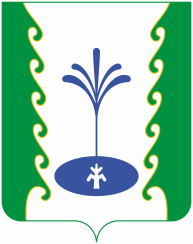 РЕСПУБЛИКА БАШКОРТОСТАНАДМИНИСТРАЦИЯСЕЛЬСКОГО ПОСЕЛЕНИЯ БУРЛИНСКИЙ СЕЛЬСОВЕТМУНИЦИПАЛЬНОГО РАЙОНАГАФУРИЙСКИЙ РАЙОНАРАР«11»сентябрь 2013 й.        № 24ПОСТАНОВЛЕНИЕ«11»сентября 2013 г.